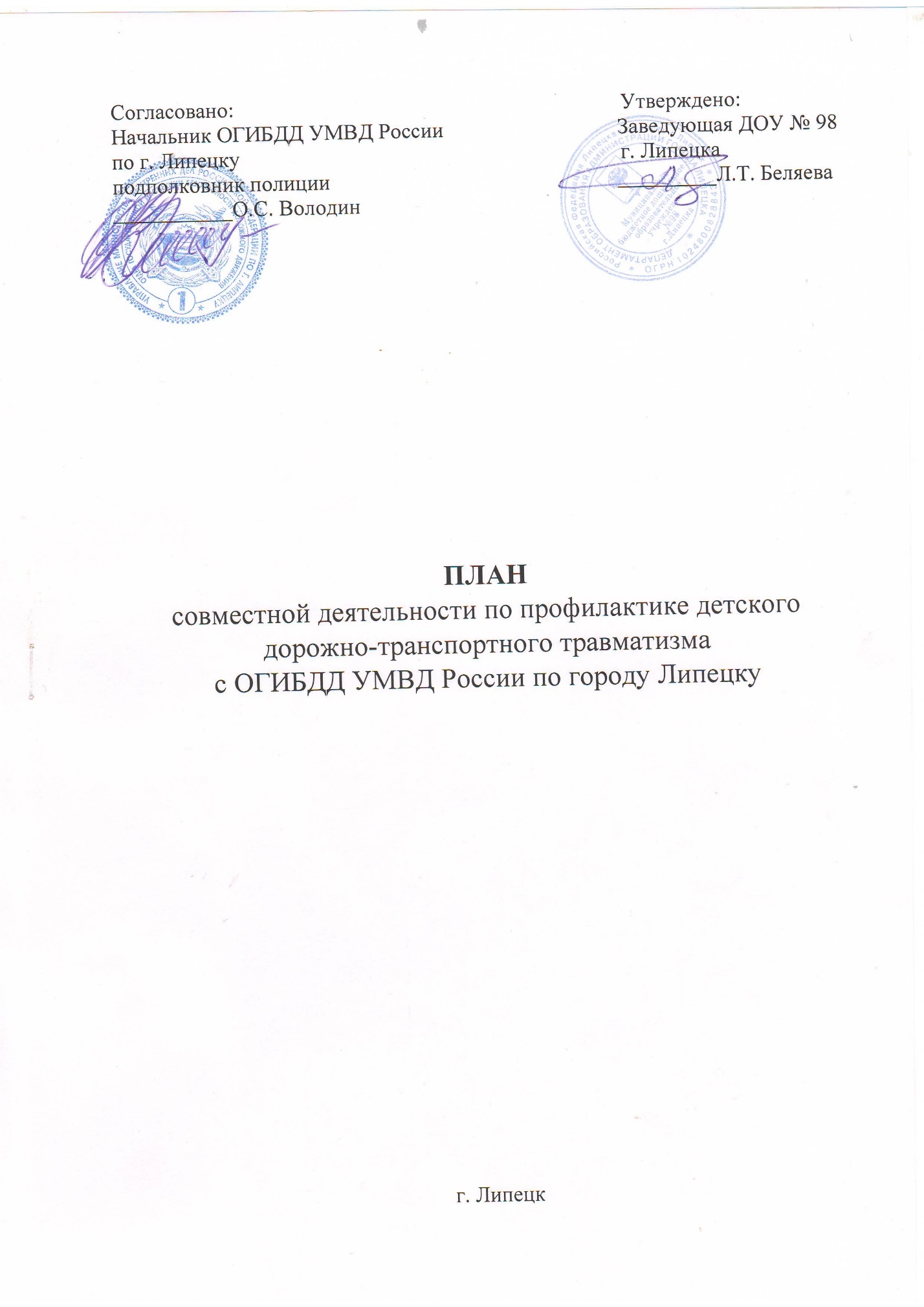 Цель: продолжать работу по формированию у родителей, педагогов, воспитанников ответственности в деле сохранения собственного здоровья и безопасности.Задачи:- обеспечивать сохранение здоровья детей и взрослых, безопасность их жизнедеятельности;- развивать у детей элементарные навыки самостоятельного и безопасного поведения на дороге и транспорте;- поддерживать взаимосвязь дошкольного образовательного учреждения с органами ОГИБДД, общественностью по вопросам профилактики дорожно-транспортного травматизма.№п/пНаименование мероприятийСроки исполненияОтветственные1. Информационно-аналитические мероприятия1. Информационно-аналитические мероприятия1. Информационно-аналитические мероприятия1. Информационно-аналитические мероприятия1.1.Оперативное совещание «Анализ состояния работы ДОУ по предупреждению детского дорожно-транспортного травматизма за учебный год»августзаведующаяЛ.Т. Беляева1.2.Участие в межведомственных совещаниях по профилактике детского дорожно-транспортного травматизмав течение годазаведующаяЛ.Т. Беляева1.3.Доведение информации до педагогов, воспитанников и родителей о ДТП с участием детейпо фактузаведующаяЛ.Т. Беляева1.4.Систематическое обновление информации в уголках по безопасности дорожного движенияежемесячновоспитатели всех возрастных групп1.5.Участие в родительских собранияхсентябрь, майзаведующаяЛ.Т. Беляева,ст. воспитатели1.6.Прохождение курсов повышения квалификации педагогов в сфере формирования у детей навыков безопасного участия в дорожном движениипо заявкезаведующаяЛ.Т. Беляева2. Методические мероприятия2. Методические мероприятия2. Методические мероприятия2. Методические мероприятия2.1.Инструктаж с воспитателями по охране жизни и здоровья детей, предупреждению детского травматизма на начало учебного годаавгустзаведующая ДОУ2.2.Составление и утверждение плана совместной деятельности по профилактике детского дорожно-транспортного травматизма с ОГИБДД УМВ России по городу Липецкуавгустст. воспитатели2.3.Разработка плана мероприятий по обеспечению безопасности дорожного движения «Соблюдая правила, сохраняем жизнь!» (в рамках проведения профилактического мероприятия «Внимание – дети»сентябрьст. воспитатели2.4.Разработка образовательных маршрутов безопасного движения «Дом-Детский сад-Дом»сентябрьст. воспитатели, воспитатели подготовительных групп2.5.День открытых дверей в ДОУ: Организация мероприятий с детьми по ПДД;сентябрьзаведующая ДОУст. воспитатели, воспитатели2.6.Консультация на тему: «Организация работы с детьми по ПДД в разных возрастных группах»сентябрьст. воспитатели2.7.Консультация на тему: «Взаимодействие с родителями по обучению дошкольников правилам дорожного движения»февральст. воспитатели2.8.- Папки-передвижки для родителей;- Буклетыв течении годавоспитатели2.9.Методическое обеспечение образовательного процесса по ПДДв течение учебного годаст. воспитатели2.10.Семинар-практикум для педагогов на тему:«Использование современных образовательных технологий в работе с детьми по изучению ПДД»мартст. воспитатели2.11.Оформление центров безопасности в группах «Пусть горит зеленый свет»- подборка художественной литературы-дидактические игры и пособия, макеты-подбор иллюстративного материала, изготовление атрибутов для сюжетно-ролевыхсентябрьвоспитатели2.12.Организация занятий с педагогами по оказанию первой помощи пострадавшим в дорожно-транспортных происшествийпо согласованиюУправление здравоохранения области, ГАУДПО «Центр последипломного образования»2.13Инструктаж с воспитателями по охране жизни и здоровья детей, предупреждению детского травматизма в летний оздоровительный периодиюньзаведующая ДОУ3. Организационно-массовые мероприятия (работа с детьми)3. Организационно-массовые мероприятия (работа с детьми)3. Организационно-массовые мероприятия (работа с детьми)3. Организационно-массовые мероприятия (работа с детьми)3.1.Операция «Внимание – дети»,«Соблюдая правила, сохраняем жизнь!»август - сентябрьст. воспитатели,воспитатели, муз. руководители,инструктор по ФК3.1.Организация и проведение спортивного развлеченья по правилам дорожного движения при подготовке празднования «Петрушка на улице»сентябрьст. воспитатели,инструктор ФК,воспитатели3.1.Выставка детских работ на тему: «На улице нашего города»сентябрь воспитатели3.1.Конкурс рисунков на асфальте на тему: «Транспорт на улицах нашего города» (старший возраст)сентябрьвоспитатели3.2.Муниципальная этап областной акции «Дорога глазами детей»октябрьст. воспитатели,воспитатели3.3.Музыкальное развлечение по ПДД «Азбука дорожного движения»октябрьст. воспитатели,муз. руководитель,воспитатели3.4.Спортивное развлечение по правилам дорожного движения «Мы дружим с ППД»ноябрьст. воспитатели,инструктор ФК,воспитатели3.5.Конкурс чтецов «Дорожная азбука»январьст. воспитатели,воспитатели3.6.Музыкальный досуг ПДД «Нежданный гость»февральст. воспитатели,муз. руководитель,воспитатели3.7.Игровая деятельность (сюжетно-ролевые игры, подвижные игры по ПДД):- с/р игры: «Поездка на автобусе», «Ты сегодня пешеход», «Наш помощник светофор», «Автомастерская», «Вези нас автобус»;- д/игры: «Красный, желтый, зеленый», «Что нужно водителю для работы»в течении года воспитатели3.8. Игры-ситуации по правилам дорожного движения на тему «Ребенок-пассажир»в течении годавоспитатели3.9.Неделя безопасности дорожного движенияв соответствии с комплексно – тематическим планированием ДОУст. воспитатели3.10.Участие в конкурсах, проводимых ОГИБДДпо плану ОГИБДДст. воспитатели3.11.Участие во Всероссийских конкурсахв течении годаст. воспитатели,воспитатели3.12.Участие в тематических акциях совместно с ОГИБДДпо плану ОГИБДДст. воспитатели3.13.Беседы с воспитанниками, воспитателями, родителями по профилактике детского ДТТне реже 1-2 раза в квартал, еженедельновоспитатели3.14.Организация выставок детского творчества по профилактике детского ДТТпо плану ОГИБДДст. воспитатели3.15.Демонстрация в ДОУ видеофильмов, направленных на соблюдение правил дорожного движения1 раз в месяцвоспитатели3.16.Организация и проведение викторин, акций, квестов, экскурсий и других мероприятий с воспитанниками учрежденияв течение годамуз. руководители4. Работа с родителями4. Работа с родителями4. Работа с родителями4. Работа с родителями4.1.Общее родительское с инспектором ОГИБДД на тему:«Без вас не получиться!»сентябрь, майзаведующая ДОУ4.2.Создание «Родительского патруля» по контролю за соблюдением ПДД в ДОУ»сентябрьзаведующая ДОУст. воспитатели, воспитатели, председатель Родительского совета4.3.Выпуск буклетов, памяток, листовок по соблюдению ПДД в течении годавоспитатели4.4.Обеспечить распространение консультационного материала по ПДД среди родителей воспитанниковв течении года воспитатели4.5.Организовать просветительскую работу среди родителей по популяризации использования световозращающих элементов, в целях безопасности детейсентябрьст. воспитатели4.6.Совместная неделя безопасности«Осторожно, дети!»сентябрьинспектор ОГИБДД,воспитатели4.7.Консультация на тему: «Легко ли научить ребенка правильно вести себя на дороге?»»октябрьст. воспитатели4.8.Участие родителей в проведении Всероссийской недели безопасности:- Региональная акция «ПДД – челлендж «Соблюдаем правила – сохраняем жизнь!» - Информационно – пропагандистская акция «Рисую безопасность», «Я соблюдаю ПДД», «Лотерея вежливости»апрельапрельиюльст. воспитатели4.9.Консультация на тему: «Родитель – пример поведения на улице и дороге»март ст. воспитатели 5. Взаимодействие со средствами массовой информации5. Взаимодействие со средствами массовой информации5. Взаимодействие со средствами массовой информации5. Взаимодействие со средствами массовой информации5.1.Подготовка информации о проведении профилактических мероприятий по профилактике ДДТТ на сайте детского садапо итогам проведенных мероприятий ст. воспитатели6. Контроль6. Контроль6. Контроль6. Контроль6.1. Проверка инспектором ГИБДД (маршрут безопасного передвижения, уголок по БДД)в течение года по плану ГИБДДст. воспитатели6.2.Организовать проверку эксплуатационного состояния подъездных путей к ДОУ; следить за наличием необходимых дорожных знаков, разметки, светофорных объектов и огражденийв течение годазаведующая ДОУзам. заведующей6.3.Обеспечить общественный и родительский контроль использования детьми-пешеходами световозращающих приспособлений в темное время суток и правилами перевозки родителями в легковых автомобилях детей к ДОУв течение годазаведующая ДОУст. воспитателипр. Совета родителейинспектор ОГИБДД